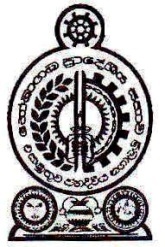 හෝමාගම ප්‍රාදේශීය සභාව2022.04.28 දින පෙ.ව.10.00ට රැස්වූ නිවාස හා ප්‍රජා සංවර්ධන කාරක සභා වාර්තාවසැ.යු. :- මෙහි පහත සඳහන් නිර්දේශයන් පිළිබඳ සංශෝධන හා අනුමැතීන් 2022.05.24 වන දින      මහ සභා වාර්තාවේ හි සඳහන් වන බව කාරුණිකව සලකන්නපැමිණීම :-සභාපති :-            01. ගරු ප්‍රා.ස.මන්ත්‍රී	   - ජී.චමින්ද අරුණ ශන්ත මහතාසාමාජිකයින්        02. ගරු ප්‍රා.ස.මන්ත්‍රී	   - පෙරුම්බුලි අච්චිගේ සුමතිපාල    03.ගරු ප්‍රා.ස.මන්ත්‍රී	   - ලිෂාන්ත තිලංක කුමාර රණසිංහ මහතා		    04. ගරු ප්‍රා.ස.මන්ත්‍රීනී - ඩබ්.එම්.එස්.ඩී.ඩී.මැණිකේ විජේමාන්න මහත්මිය    05.ගරු ප්‍රා.ස.මන්ත්‍රීනී  - බී.ඩී.ඉනෝකා තනුජා මහත්මිය    06. ගරු ප්‍රා.ස.මන්ත්‍රීනී - ඊ.පී.ප්‍රියන්ති මහත්මියනොපැමිණිම :-	    07.ගරු ප්‍රා.ස.මන්ත්‍රී	   - ඩබ්.එම්.අජිත් ප්‍රේමකුමාර මහතා    08.ගරු ප්‍රා.ස.මන්ත්‍රී	   - මාතරගේ වසන්ත ඉන්දික මහතා		    09.ගරු ප්‍රා.ස.මන්ත්‍රී      - ඩබ්.වී.කිත්සිරි දේවප්‍රිය ද සොයිසා මහතා    10. ගරු ප්‍රා.ස.මන්ත්‍රී	   - ජිනදාස අබේවර්ධන නාගසිංහ මහතා    11. ගරු ප්‍රා.ස.මන්ත්‍රීනී - ඩැස්රි ජෑන්ස් මහත්මිය                      	    12. ගරු ප්‍රා.ස.මන්ත්‍රී	   - 	මුදුන්කොටුවගේ දොන් ශාන්ත මහතා		    13. ගරු ප්‍රා.ස.මන්ත්‍රී	   - අනුර පුෂ්ප කුමාරසිරි මහතානිලධාරීන්  :-   01. ලේකම්			   	- කේ.බී.ටී.කේ ගුණතිලක මහත්මිය	                       02. පුස්තකාලයාධිපති (හෝමාගම)	- විජිත් ජයසිංහ මහතා                       03. පුස්තකාලයාධිපති (වෑතර)		- උපේක්ෂා අමරකෝන් මහත්මිය                       04. පුස්තකාලයාධිපති (පිලිප්)		- මානෙල් කුමාරි මහත්මිය                       05. පුස්තකාලයාධිපති (සුගතන්)		- කේ.එම්.සුමිත්‍රා තල්කොටුව මහත්මිය                       06. කළ සේවා නිලධාරී (සභා)		- පී.ජී ප්‍රියංගනී මහත්මිය 01.	පළාත් පාලන සාහිත්‍ය උත්සවය - 2022 ක්‍රියාකාරී සැලැස්ම අනුමැතිය සඳහා හෝමාගම බණ්ඩාරනායක මහජන පුස්තකාලයේ පුස්තකාලයාධිපති විසින් කාරක සභාව වෙත යොමු කර තිබුණි.ඒ පිළිබඳව සලකා බලන ලද කාරක සභාව විසින් ලේකම්තුමිය සමඟ සාකච්ඡා කර සංශෝධනය කිරීමට යටත්ව 2022 සාහිත්‍ය උත්සව ක්‍රියාකාරී සැලැස්ම අනුමත කිරීමට සුදුසු බවට නිර්දේශ කරන ලදී.02.	2022 සුගතන් එදිරිසිංහ මහජන පුස්තකාලයේ වාර්ෂික සැලසුමෙහි සඳහන් සාහිත්‍ය මාසය හා ජාතික කියවීමේ මස වැඩසටහනක් වන පාඨක තොරතුරු ලබා ගැනීම සඳහා වන පාඨක ප්‍රවර්ධන ප්‍රශ්නාවලිය අනුමැතිය සඳහා සුගතන් එදිරිසිංහ මහජන පුස්තකාලයේ පුස්තකාලයාධිපති විසින් කාරක සභාව වෙත යොමු කර තිබුණි. ඒ පිළිබඳව සලකා බලන ලද කාරක සභාව විසින් සාහිත්‍ය මාසය හා ජාතික කියවීමේ මස වැඩසටහනක් වන පාඨක තොරතුරු ලබා ගැනීම සඳහා වන පාඨක ප්‍රවර්ධන ප්‍රශ්නාවලිය අනුමත කිරීම සුදුසු යැයි නිර්දේශ කරන ලදී.03.	හෝමාගම ප්‍රාදේශීය සභා පුස්තකාල 05 සඳහා කතෘ ප්‍රකාශන මිලදී ගැනීම යටතේ පහත සඳහන් කතුවරුන්ගේ පොත් මිලදී ගැනීම සඳහා අනුමැතිය පතා කාරක සභාව වෙත යොමු කර තිබුණි.ඒ පිළිබඳව සලකා බලන ලද කාරක සභාව විසින් ඉහත සඳහන් කෘති වලින් “සොඳුරු බටුවිට ගමට” පිවිසෙමු කෘතිය ඓතිහාසික වශයෙන් වැදගත් නොවන බැවින් එම කෘතිය හැර අනෙකුත් කෘතින් පිටපත් 05 බැඟින් මිලදී ගැනිම සුදුසු යැයි කාරක සභාව විසින් නිර්දේශ කරන ලදී.04.	2022 වාර්ෂික ක්‍රියාකාරී සැලැස්මේ සඳහන් ප්‍රදේශයේ පාසල් දරුවන්ට කියවීම් කඳවුරු පහත සඳහන් පාසල්වල පැවැත්වීම සඳහා අනුමැතිය සඳහා වෑතර සිරිලියනගේ මහජන පුස්තකාලයේ පුස්තකාලයාධිපති විසින් ඉල්ලීම කාරක සභාව වෙත යොමු කර තිබුණි.සියඹලාගොඩ ධර්මපාල කනිෂ්ඨ විද්‍යාලයවෑතර මහා විද්‍යාලයවෑතර කනිෂ්ඨ විද්‍යාලයඒ පිළිබඳව සලකා බලන ලද කාරක සභාව විසින් 2022 වාර්ෂික ක්‍රියාකාරී සැලැස්ම අනුව ප්‍රදේශයේ ඉහත  පාසල්වල දරුවන් සඳහා කියවීම් කඳවුරු පැවැත්වීමට අනුමැතිය ලබාදීම සුදුසු බවට නිර්දේශ කරන ලදී.05.	2022 ක්‍රියාකාරී සැලැස්මේ සඳහන් දරුවන් සඳහා කියවීම පිළිබඳව වැඩසටහනක් ලෙස එක්දින වැඩමුළුවක් මාගම්මන කනිෂ්ඨ විද්‍යාලයේ පැවැත්වීමට සංවිධානය කොට ඇති බැවින් ඒ සඳහා සම්පත්දායකයන් තිදෙනෙක් පමණ යොදාගෙන දරුවන් 200 කගේ සහභාගීත්වයෙන් කණ්ඩායම් ක්‍රියාවලින් සිදුකිරීම සඳහා අනුමැතියක් ලබාදෙන ලෙස වෑතර සිරිලියනගේ මහජන පුස්තකාලයේ පුස්තකාලයාධිපති විසින් ඉල්ලීම කාරක සභාව වෙත යොමු කර තිබුණි.ඒ පිළිබඳව සලකා බලන ලද කාරක සභාව විසින් සම්පත්දායකයන් තිදෙනෙක් සහභාගි කරගනිමින් දරුවන් 200 කගේ සහභාගීත්වයෙන් මාගම්මන කනිෂ්ඨ විද්‍යාලයේ කියවීම පිළිබඳ කණ්ඩායම් ක්‍රියාවලීන් සිදුකරමින් එක්දින වැඩමුළුවක් පැවැත්වීමට සුදුසු බවට නිර්දේශ කරන ලදී.06.	කුඩමාදුව සෙවණ ප්‍රජා මණ්ඩලයේ සභාපති විසින් කුඩමාදුව ග්‍රාම නිලධාරි වසමේ සෙවණ ප්‍රජා මණ්ඩලයේ ප්‍රජාශාලාව 2022 අයවැය යටතේ ග්‍රාම නිලධාරී වසමට වෙන්වන පොදු යටිතල පහසුකම් සංවර්ධන ව්‍යාපෘතිය ලෙස සේවා පියසක් ලෙස සංවර්ධනය කිරීමේ යෝජනාව ග්‍රාමීය කමිටු අනුමැතියෙන් පලමුවන කාර්තුවේදී ක්‍රියාත්මක කිරීමට ප්‍රමුඛ යෝජනාවක් ලෙස ඉදිරිපත් වී ඇති බැවින් අනුමැතිය සඳහා විෂයභාර නිලධාරි විසින් කාරක සභාව වෙත යොමු කර තිබුණි.ඒ පිළිබඳව සලකා බලන ලද කාරක සභාව විසින් කුඩමාදුව ග්‍රාම නිලධාරි වසමේ සෙවණ ප්‍රජා මණ්ඩලයේ ප්‍රජාශාලාව 2022 අයවැය යටතේ ග්‍රාම නිලධාරී වසමට වෙන්වන පොදු යටිතල පහසුකම් සංවර්ධන ව්‍යාපෘතිය ලෙස සේවා පියසක් ලෙස සංවර්ධනය කිරීමේ යෝජනාව අනුමත කිරීමට සුදුසු බවට නිර්දේශ කරන ලදී.07.	ලියන්වල එක්සත් පරෝපකාර සමිතියේ මෙත් මිතු පුස්තකාලයේ පුස්තකාලයාධිපති විසින් මීගොඩ සුගතන් එදිරිසිංහ මහජන පුස්තකාලයට පරිත්‍යාග ලෙස ලැබී ඇති පොත් ලබා ගැනීමට කරන ලද ඉල්ලීම කාරක සභාවේ අවධානයට යොමු කර තිබුණි. ඒ පිළිබඳව සලකා බලන ලද කාරක සභාව විසින් පොත් සමීක්ෂණයේදී පුස්තකාලවලින් ඉවත් කරනු ලබන පොත් ලියන්වල එක්සත් පරෝපකාර සමිතියේ මෙත් මිතු පුස්තකාලය වෙත ලබාදීමට සුදුසු බවට නිර්දේශ කරන ලදී.08.	2022 අප්‍රේල් 8 හා 9 වන දෙදින තුළ හොරකඳවල වෙල්යායේදී පවත්වන දේව මංගල්‍යය සහ ගම්මඩුව සඳහා රු.30,000/-ක මුදලක් හා දාම්පේ ක්‍රීඩා පිටියේ අප්‍රේල් 10 වන දින පවත්වනු ලබන සැහැල්ලු පන්දු ක්‍රිකට් තරඟාවලියට අවශ්‍ය ක්‍රීඩා උපකරණ මිලදී ගැනීම සඳහා රු.20,000/- ලබාදීමට හොරකඳවල එකමුතු ප්‍රජා මණ්ඩල ගිණුමෙන් රු.50,000/-ක මුදලක් නිදහස් කරදෙන ලෙස එම සමිතියේ ලේකම් විසින් කරන ලද ඉල්ලීම කාරක සභාව වෙත යොමු කර තිබුණි. ඒ පිළිබඳව සලකා බලන ලද කාරක සභාව විසින් හොරකඳවල වෙල්යායේදී පවත්වන දේව මංගල්‍යය සහ ගම්මඩුව සඳහා රු.30,000/-ක මුදලක් හා දාම්පේ ක්‍රීඩා පිටියේ පවත්වනු ලබන සැහැල්ලු පන්දු ක්‍රිකට් තරඟාවලියට අවශ්‍ය ක්‍රීඩා උපකරණ මිලදී ගැනීමට රු.20,000/- ලබාදීම සඳහා රු.50,000/-ක මුදලක් හොරකඳවල එකමුතු ප්‍රජා මණ්ඩල ගිණුමෙන් නිදහස් කිරීම සුදුසු යැයි නිර්දේශ කරන ලදී.09.	පාදුක්ක සෞඛ්‍ය වෛද්‍ය නිලධාරී විසින් සායනවලට පැමිණෙන මව්වරුන් සඳහා පෝෂණීය කෙටි ආහාරයක් ලබාදීම සඳහා කරන ලද ඉල්ලීම විෂයභාර නිලධාරියා විසින් කාරක සභාවේ අවධානයට යොමු කර තිබුණි.ඒ පිළිබඳව සලකා බලන ලද කාරක සභාව විසින් හෝමාගම ප්‍රාදේශීය සභාව සතු සායන සඳහා කෙටි ආහාර වේලක් ලබාදීමේ වැඩ සටහන කොරෝනා උවදුර සමඟ නතර වූ බැවින් එම වැඩ සටහන නැවත ක්‍රියාත්මක කිරීමට සුදුසු බවට නිර්දේශ කරන ලදී.10.	පිලිප් ගුණවර්ධන මහජන පුස්තකාලයෙන් මත්ද්‍රව්‍ය නිවාරණ වැඩසටහන් ක්‍රියාත්මක කිරීම සඳහා අනුමැතිය ඉල්ලා පුස්තකාලයාධිපති විසින් ඉල්ලීමක් යොමු කර තිබුණි. (මේ සඳහා ADIC ආයතනය හා සම්බන්ධ වේ.) ඒ පිළිබඳව සලකා බලන ලද කාරක සභාව විසින් පිලිප් ගුණවර්ධන මහජන පුස්තකාලයෙන් මත්ද්‍රව්‍ය නිවාරණ වැඩසටහන් ක්‍රියාත්මක කිරීමට පුස්තකාලයාධිපති විසින් ඉදිරිපත් කර ඇති ඉල්ලීමට අනුමැතිය ලබාදීම සුදුසු බවට නිර්දේශ කරන ලදී.11.	කියවීමේ මාසයට සමගාමීව පාඨකයන් හට පොත් හඳුන්වා දීමත්, කියවීමේ රුචිය නංවාලිමත්, රසවින්දන හැකියාවන් ඔප්නංවාලීමත් අරමුණු කරගනිමින් පිලිප් ගුණවර්ධන මහජන පුස්තකාලයේ පොත් ප්‍රදර්ශනයක් පැවැත්වීමට අනුමැතිය සඳහා පුස්තකාලයාධිපති විසින් ඉල්ලීමක් යොමු කර තිබුණි.ඒ  පිළිබඳව සලකා බලන ලද කාරක සභාව විසින් කියවීමේ මාසයට සමගාමීව පිලිප් ගුණවර්ධන මහජන පුස්තකාලයේ පොත් ප්‍රදර්ශනයක් පැවැත්වීමට පුස්තකාලයාධිපති විසින් ඉදිරපත්් කර ඇති ඉල්ලීමට අනුමැතිය ලබාදීමට සුදුසු බවට නිර්දේශ කරන ලදී.12.	මීගොඩ පිලිප් ගුණවර්ධන මහජන පුස්තකාලයේ මල් පැළ සිටුවීමට කුඩා සිමෙන්ති පෝච්චි (කොන්ක්‍රීට්) 15ක් ලබා ගැනීම සඳහා ඉල්ලීමක් පුස්තකාලයාධිපති විසින් ඉල්ලීමක් යොමු කර තිබුණි.ඒ පිළිබඳව සලකා බලන ලද කාරක සභාව විසින් මීගොඩ පිලිප් ගුණවර්ධන මහජන පුස්තකාලයේ මල් පැළ සිටුවීමට කුඩා සිමෙන්ති පෝච්චි (කොන්ක්‍රීට්) 15ක් ලබාදීමට සුදුසු බවට නිර්දේශ කරන ලදී.13.	මීගොඩ පිලිප් ගුණවර්ධන මහජන පුස්තකාලයට අවශ්‍ය පහත සඳහන් ලිපිද්‍රව්‍ය ජාතික පුස්තකාල හා ප්‍රලේඛන සේවා මණ්ඩලයෙන් ලබා ගැනීමට අවශ්‍ය කටයුතු සලසා දෙන ලෙස පුස්තකාලයාධිපති විසින් ඉල්ලීමක් සිදු කර තිබුණි.දින පත්‍රිකා (සිංහල) = 5000 	පොත් තුන්ඩු (සිංහල) = 5000 		පොත් සාක්කු = 5000 			සාමාජික බලපත්‍ර (සිංහල) = 5000	ඒ පිළිබඳව සලකා බලන ලද කාරක සභාව විසින් මීගොඩ පිලිප් ගුණවර්ධන මහජන පුස්තකාලයට අවශ්‍ය ඉහත සඳහන් ලිපිද්‍රව්‍ය ජාතික පුස්තකාල හා ප්‍රලේඛන සේවා මණ්ඩලයෙන් මිලදී ගෙන ලබාදීමට සුදුසු බවට නිර්දේශ කරන ලදී.14.	දේශීය රූපලාවන්‍ය වැඩමුළුව සහ යෝග වැඩසටහන සතියේ සෑම සඳුදා දිනකම පැවැත්වීමටත්, විසිතුරු අත්කම් පාඨමාලාව සතියේ සෑම බදාදා දිනකම පැවැත්වීමටත් අනුමැතිය ලබා ගැනීම සඳහා පිලිප් ගුණවර්ධන මහජන පුස්තකාලයේ පුස්තකාලයාධිපති විසින් ඉල්ලීමක් යොමු කර තිබුණි.ඒ පිළිබඳව සලකා බලන ලද කාරක සභාව විසින් පිලිප් ගුණවර්ධන මහජන පුස්තකාලයේ දේශීය රූපලාවන්‍ය වැඩමුළුව සහ යෝග වැඩසටහන සතියේ සෑම සඳුදා දිනකම සහ විසිතුරු අත්කම් පාඨමාලාව සතියේ සෑම බදාදා දිනකම පැවැත්වීමට පුස්තකාලයාධිපතිනිය විසින් ඉදිරිපත් කර ඇති ඉල්ලීම අනුමැතිය ලබාදීමට සුදුසු බවට නිර්දේශ කරන ලදී.15.	පිලිප් ගුණවර්ධන මහජන පුස්තකාලයේ මාසිකව පහත සඳහන් ළමා වැඩසටහන් පැවැත්වීම සඳහා පුස්තකාලයාධිපති විසින් ඉල්ලීම කාරක සභාව වෙත යොමු කර තිබුණි.කතන්දර පැයළමා මානසික සංවර්ධන වැඩසටහන්විවිධ අංශ කෙරෙහි දැනුම දියුණු කරන වැඩසටහන් චිත්‍ර පැය, නර්තන, කවි සින්දු	ඒ පිළිබඳව සලකා බලන ලද කාරක සභාව විසින් පිලිප් ගුණවර්ධන මහජන පුස්තකාලයේ මාසිකව ඉහත සඳහන් ළමා වැඩසටහන් පැවැත්වීමට පුස්තකාලයාධිපති විසින් ඉදිරිපත් කර ඇති ඉල්ලීම අනුමත කිරීමට සුදුසු බවට නිර්දේශ කරන ලදී.16.	2022.03.30 නිවාස හා ප්‍රජා කමිටුවට ඉදිරිපත් කරන ලද 2022 සාහිත්‍ය තරඟ වියදම් ඇස්තමේන්තුවට අනුව විනිශ්චය මණ්ඩලය සඳහා රු.60,000/- ක් වෙන් කර ඇති නමුත් ජන ගායනා සහ කථික තරඟ සඳහා ගුරු උපදේශකවරුන් තිදෙනෙකු බැගින් සහභාගි වියයුතු බව කොලොන්නාව අධ්‍යාපන අධ්‍යක්ෂකතුමිය විසින් දන්වා ඇති බැවින් අමතර විනිශ්චය මණ්ඩලය සඳහා රු.25,000 ක මුදලක් ලබා ගැනීමට අනුමැතිය සඳහා හෝමාගම මහජන පුස්තකාලයේ පුස්තකාලයාධිපති විසින් ඉල්ලීමක් ඉදිරිපත් කර ඇත.ඒ පිළිබඳව සලකා බලන ලද කාරක සභාව විසින් කථික තරඟය සඳහා ගරු ප්‍රාදේශීය සභා මන්ත්‍රිනී ඉනෝකා තනුජා මහත්මියගේ සහය ඇතිව  නීතීඥවරුන් තිදෙනක් විනිශ්චය මණ්ඩලය සඳහා පත් කිරීමටත්, අනුමත කර ඇති ඇස්තමේන්තුවේ වියදම් කළමනාකරණය කරගෙන ජන ගායනා තරඟය සඳහා සහභාගි වන විනිශ්චය මණ්ඩලය වෙනුවෙන් ගෙවීම් කිරීමටත් සුදුසු බවට නිර්දේශ කරන ලදී. 2022.04.28 දින ,						ජී.චමින්ද අරුණ ශන්ත හෝමාගම ප්‍රාදේශීය සභා කාර්යාලයේ දී 			ගරු ප්‍රාදේශීය සභා මන්ත්‍රී,								නිවාස හා ප්‍රජා සංවර්ධන කාරක සභාව කර්තෘගේ/ ප්‍රකාශකගේ නමකෘතියේ නමපිටපත් ගණනවට්ටමපොතක මිලවට්ටම අඩු කළ පසු පොතක මිලවට්ටම අඩු කළ පසු පොත් 05 මිල01මොහාන්දාස් සමරක්කොඩිපාසල ක්ෂේම භූමියකි520%   625.00     500.00  2,500.00 02බන්ධුල ආර්. ගුලවත්තසොඳුරු බටුවිට ගමට පිවිසෙමු520%   400.00     320.00  1,600.00 02බන්ධුල ආර්. ගුලවත්තකෙනමන් සහෝදරයා520%  500.00     400.00  2,000.00 151,525.00 1,220.00 6,100.00 